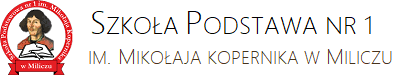 Zaprasza do udziału w Ogólnopolskim Konkursie Plastycznym organizowanym z okazji Roku Kopernikańskiego.Organizatorem konkursu jest Dyrektor Szkoły Podstawowej nr 1im. Mikołaja Kopernika w Miliczu.Współorganizatorem jest mgr Katarzyna Vogt.Cele. - promowanie twórczości plastycznej- integrowanie uczniów przez sztukę i ze sztuką- promowanie talentów plastycznych- odkrywanie różnorodnych technik plastycznych- zainteresowanie postacią Mikołaja KopernikaRegulamin Ogólnopolskiego Konkursu Plastycznego.Temat konkursu „Z Mikołajem Kopernikiem sięgaj gwiazd”.W  roku szkolnym 2022/2023 konkurs przeprowadzany jest w dwóch kategoriach wiekowych:Klasy I-IIIKlasy IV- VIIUdział w konkursie polega na wykonaniu indywidualnej (bez pomocy osób trzecich) pracy plastycznej. Dopuszcza się następujące formy prac indywidualnych:        rysunek (format A4 lub A3) wykonany dowolną techniką,praca malarska (format A4 lub A3) wykonana dowolną techniką,wycinanka, wydzieranka, kolaż (format A4 lub A3) wykonany dowolną techniką,Praca powinna przedstawiać:- portret Mikołaja Kopernika- wizerunek M. Kopernika przy pracy- kosmos- nocne nieboPraca musi być płaska bez wystających elementów. Oceniane będą:zgodność pracy z tematem konkursusamodzielność wykonaniaestetyka wykonaniakreatywność i oryginalnośćSzkoła może zgłosić do konkursu dowolną ilość osób.Do pracy konkursowej należy dołączyć:Kartę zgłoszeniową Zgodę rodzicaKażda praca powinna być czytelnie opisana na odwrocie: imię i nazwisko ucznia , klasa, nazwa szkoły, miejscowość.Prace należy nadsyłać do 13.03.2023r. Wyniki konkursu zostaną ogłoszone na stronie szkoły oraz w mediach społecznościowych 20.03.2023r. http://sp1milicz.plhttps://www.facebook.com/profile.php?id=100057477339156Prace oceniać będzie Jury powołane przez Dyrektora Szkoły Podstawowej nr 1 im. M. Kopernika.Prace konkursowe nie podlegają zwrotowi. Nagrody dla uczestników w każdej kategorii konkursowej:-	laureaci I, II i III miejsca w kraju otrzymają nagrody rzeczowe      -	laureat wyróżnienia krajowego również otrzyma nagrodę rzeczową      -    wszyscy uczniowie biorący udział w konkursie otrzymają dyplomy        Nagrody zostaną wysłane do placówek laureatów pocztą.Adres na który należy nadsyłać prace plastyczne:Szkoła Podstawowa nr 1 im. Mikołaja Kopernika w Miliczuul. Armii Krajowej 756-300 MiliczTelefon do sekretariatu szkoły: 71 3840015Telefon do organizatorki: 603204115